PSYCHOLOGY STUDENTAWARDS
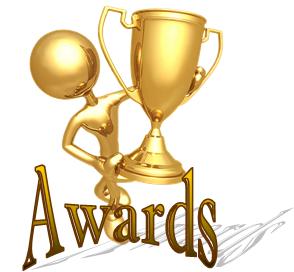 Outstanding Graduating SeniorsLucio Morales Award for outstanding scholarshipJoann Beers Service Award
Applications Due December 1st at 5:00pmApplications available on the Department website or in the Department office, room 100